ATIVIDADE DE INGLÊS - 4º ANOCatanduvas, February 22nd 2021Today is Monday Greetings and commands – Cumprimentos e comandosComplete com as tuas informações. 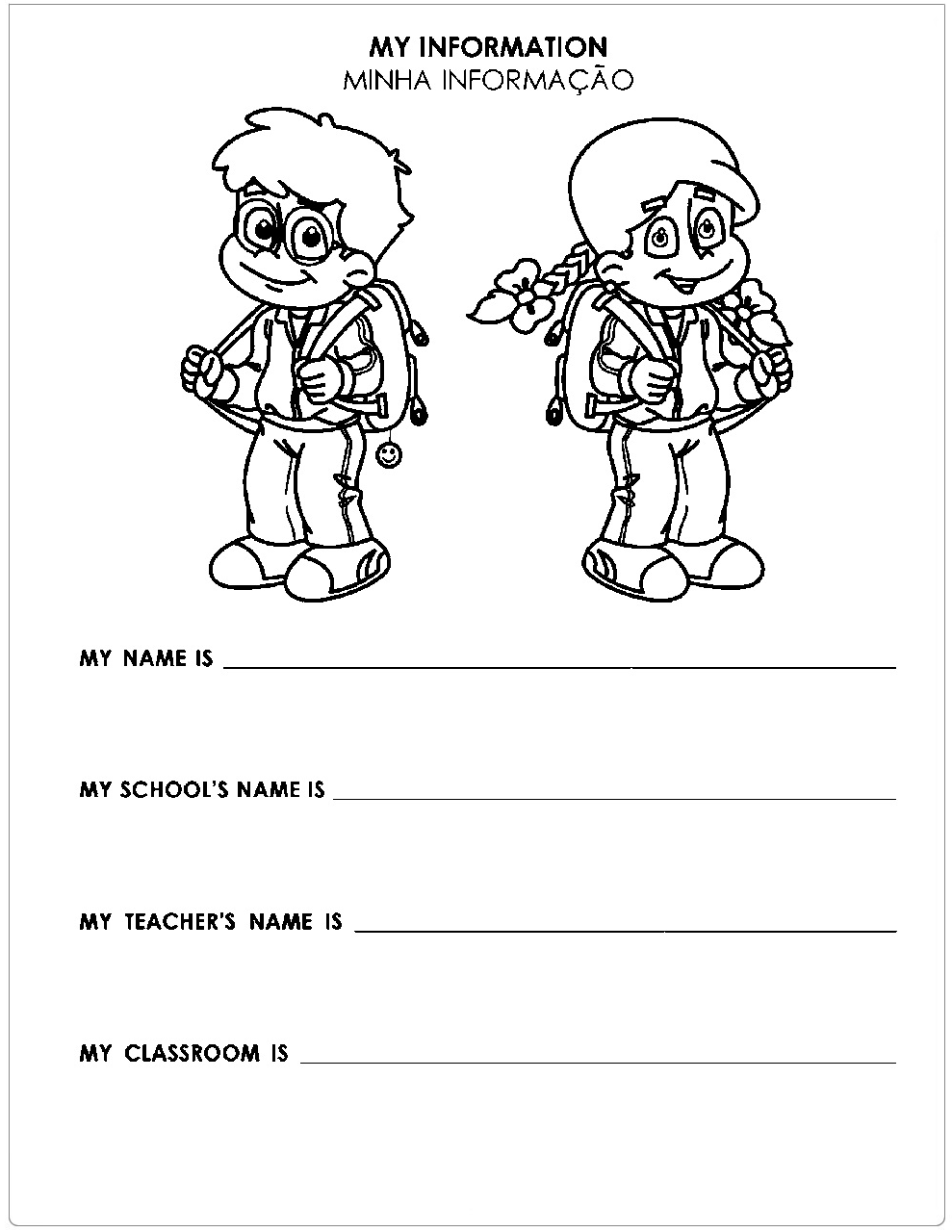 Complete a abertura com os teus dados. Depois recorte e cole na primeira folha do seu caderno de Inglês.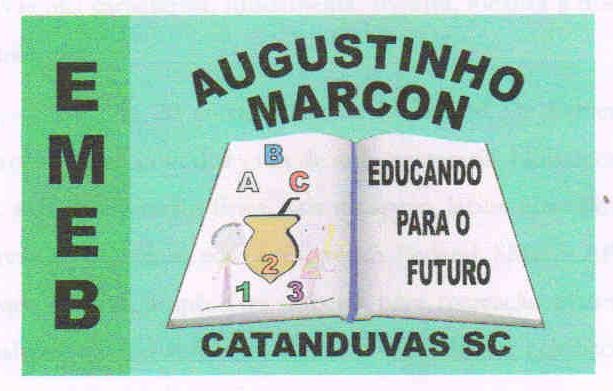 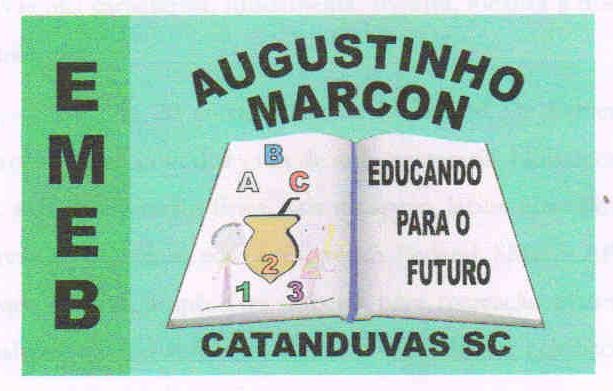 Escola Municipal de Educação Básica Augustinho Marcon. Catanduvas, fevereiro de 2021.Diretora: Tatiana Bittencourt Menegat.Assessora Técnica Pedagógica: Maristela Apª. Borella Baraúna. Assessora Técnica Administrativa: Margarete Petter Dutra.Professora: Jaqueline Demartini. Aluno:........................................................Disciplina: Inglês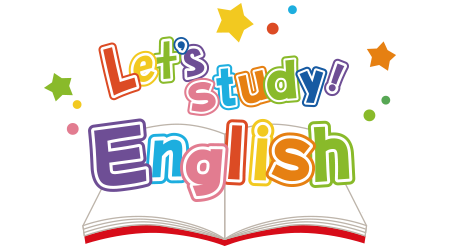 SCHOOL: E.M.E.B. AUGUSTINHO MARCONTEACHER: JAQUELINE DEMARTINISTUDENT: _____________________________GRADE:________________________________